ТЕХНИЧЕСКАЯ ИНФОРМАЦИЯЧемпионат и Первенство города Иванова по спортивному ориентированию (кроссовые дисциплины)Фестиваль спортивного ориентирования «Гонка Пасхального Зайца-2024» дисциплина КРОСС-ВЫБОР (0830121411Я)г. Иваново                                                                                          11 мая 2024годаРайон соревнований – лесной массив п.1905 г. Местность слабопересечённая. К опасным объектам относятся: автомобильная дорога Иваново-Богородское. Лес в районе соревнований смешанный, проходимость от хорошей до средней. Сеть дорог и троп хорошо развита. Ограничивающие ориентиры: Запад, северо-запад – р.Талка, восток и северо-восток – шоссе Иваново-Богородское, север  - м.Лесное, юг – окраины г.Иваново. Карта соревнований – корректировка весна 2024 г., отпечатана на струйном принтере (в сырую погоду гидроизоляция карты обязательна), формат карты - А4 (200х300 мм). Масштаб 1:4000, сечение рельефа 2,5м, легенды впечатаны в карту. Дополнительные легенды выдаются на старте.Контрольные пункты оборудованы стандартными призмами и станцией электронной отметки. Программа соревнований: кросс-выбор  (0830121411Я).Работа мандатной комиссии с 10:00 до 10:40 по месту проведения.
Открытие соревнований с 10:45. Старт с 11:00.
Награждение с 13:00.Старт раздельный согласно стартовому протоколу, для групп OPEN M, OPEN D, педагоги ОУ по стартовой станции. Отметка на контрольном  пункте производится чипом на станции электронной отметки. Соревнования проводятся с использованием электронной отметки системы "Sportident". Соревнования проводятся в следующих возрастных группах: Чемпионат и Первенство г.Иваново - М12, Ж12, М14, Ж14, М16, Ж16, МВ, ЖВ; Фестиваль спортивного ориентирования - OPEN M, OPEN D, Педагоги ОУ, М10, Ж10, М35, Ж35; М50 и ст, Ж50 и ст. Порядок прохождения дистанции (для групп МЖ12 и старше): дистанция сформирована из нескольких «гроздей» по 3-4 КП и обязательных контрольных пунктов. Внутри «грозди» спортсмен находит контрольные пункты в произвольном порядке (по выбору), Далее он движется на другую «гроздь» или обязательный КП. Спортсмен обязан отметиться на всех КП, расположенных внутри «грозди». КП для выбора (расположенные в «грозди») на карте ограничиваются окружностью (см. схему).  Для всех групп обязательный последний КП 90 и далее на финиш. 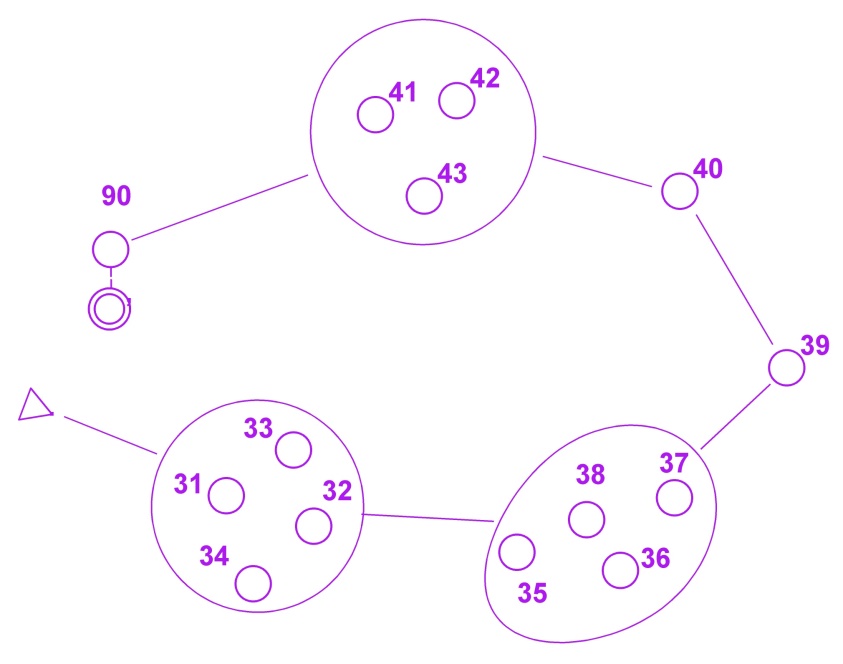 Спортсмены в группах OPEN M, OPEN D, Педагоги ОУ, М10, Ж10 преодолевают дистанцию в произвольном порядке с обязательным последним КП 90 и далее на финиш.Дистанции соревнований До точки начала ориентирования 80 м. От последнего КП до финиша 30 м. Финансовые условия участия в соревнованиях. Заявочный взнос для участников– 100 руб. (МЖ10,12,14,16, OPENM, OPEND; Педагоги ОУ), 150 руб. (МЖ В,35, 50), Награждение.  Победителям и призерам соревнований вручаются  дипломы и призы.Схема расположения центра соревнований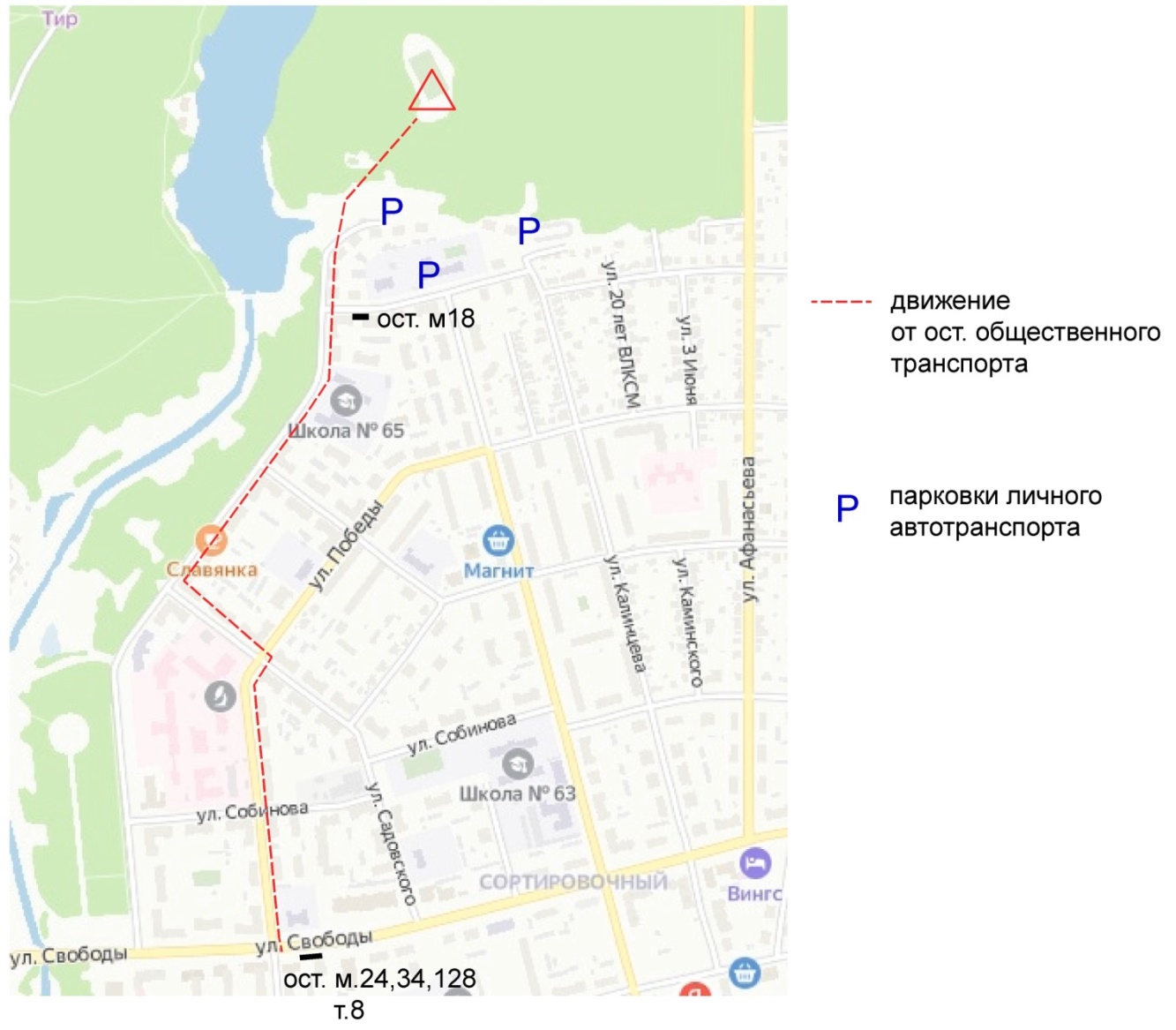 ГруппаКол-во КПКол-во КП на картеПоследний КПКонтрольное времяМасштаб картыOPEN М, OPEN D9129060 мин1:4000Педагоги ОУ9129060 мин1:4000М10, Ж108129060 мин1:4000М1212129060 мин1:4000Ж1211119060 мин1:4000М1417179060 мин1:4000Ж1413139060 мин1:4000М16 24249060 мин1:4000Ж16 17179060 мин1:4000МВ26269060 мин1:4000ЖВ24249060 мин1:4000М3526269060 мин1:4000Ж3524249060 мин1:4000М50 и ст.17179060 мин1:4000Ж50 и ст.12129060 мин1:4000